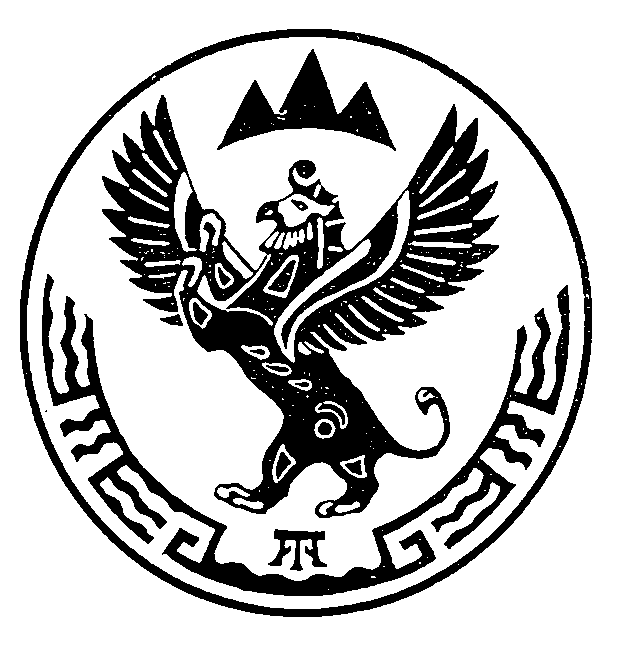 О проведении аукциона в электронной форме на право заключения договоров аренды лесных участков находящихся в государственной собственностиРуководствуясь статьями 71, 78-80 Лесного кодекса Российской Федерации, подпунктом «в» пункта 6 раздела III, подпунктом «д» пункта 17 раздела IV Положения о Министерстве природных ресурсов, экологии и туризма Республики Алтай, утвержденного Постановлением Правительства Республики Алтай от 21 мая 2015 года № 135,п р и к а з ы в а ю:1. Утвердить прилагаемый Перечень сведений о лесных участках для выставления на аукцион в электронной форме на право заключения договоров аренды лесных участков, находящихся в государственной собственности.2. Провести аукцион в электронной форме на право заключения договоров аренды лесных участков, находящихся в государственной собственности.3. Начальнику отдела организации лесопользования и государственного лесного реестра (Ю.С. Коченкова) обеспечить исполнение аукционной документации, организацию и проведение аукциона на право заключения договоров аренды лесных участков, находящихся в государственной собственности.4. Контроль за исполнением настоящего приказа возложить на заместителя министра С.Н. Растворова. Министр                                                                                                 Е.О. ПовароваСамойлов Виктор Викторович, отдел лесопользования,главный специалист, (38822) 6 72 99, forest04_use@mail.ruМИНИСТЕРСТВО ПРИРОДНЫХ РЕСУРСОВ,ЭКОЛОГИИ И ТУРИЗМА РЕСПУБЛИКИ АЛТАЙ(Минприроды РА)МИНИСТЕРСТВО ПРИРОДНЫХ РЕСУРСОВ,ЭКОЛОГИИ И ТУРИЗМА РЕСПУБЛИКИ АЛТАЙ(Минприроды РА)МИНИСТЕРСТВО ПРИРОДНЫХ РЕСУРСОВ,ЭКОЛОГИИ И ТУРИЗМА РЕСПУБЛИКИ АЛТАЙ(Минприроды РА)АЛТАЙ РЕСПУБЛИКАНЫҤАР-БӰТКЕН БАЙЛЫКТАР, ЭКОЛОГИЯ ЛА ТУРИЗИМ МИНИСТЕРСТВОЗЫ(АР Минарбӱткен)АЛТАЙ РЕСПУБЛИКАНЫҤАР-БӰТКЕН БАЙЛЫКТАР, ЭКОЛОГИЯ ЛА ТУРИЗИМ МИНИСТЕРСТВОЗЫ(АР Минарбӱткен)АЛТАЙ РЕСПУБЛИКАНЫҤАР-БӰТКЕН БАЙЛЫКТАР, ЭКОЛОГИЯ ЛА ТУРИЗИМ МИНИСТЕРСТВОЗЫ(АР Минарбӱткен)АЛТАЙ РЕСПУБЛИКАНЫҤАР-БӰТКЕН БАЙЛЫКТАР, ЭКОЛОГИЯ ЛА ТУРИЗИМ МИНИСТЕРСТВОЗЫ(АР Минарбӱткен)АЛТАЙ РЕСПУБЛИКАНЫҤАР-БӰТКЕН БАЙЛЫКТАР, ЭКОЛОГИЯ ЛА ТУРИЗИМ МИНИСТЕРСТВОЗЫ(АР Минарбӱткен)ПРИКАЗПРИКАЗПРИКАЗJAKAРУJAKAРУJAKAРУJAKAРУJAKAРУJAKAРУ« 14 » сентября 2021 г.« 14 » сентября 2021 г.№527527527г. Горно-Алтайскг. Горно-Алтайскг. Горно-Алтайскг. Горно-Алтайскг. Горно-Алтайскг. Горно-Алтайскг. Горно-Алтайскг. Горно-Алтайскг. Горно-Алтайскг. Горно-Алтайск